外部质量督导员完善个人信息的操作说明背景说明三期系统可派遣外部质量督导员，但前提是外部质量督导员需要先行完善个人信息，主要是补充联系电话、意愿区域等。操作指引注册个人账号和实名认证步骤1：访问网上服务平台（平台地址：https://ggfw.hrss.gd.gov.cn/gdggfw/index），在平台首页依次点击【在线服务】、【就业创业】、【职业技能鉴定】，最后选择【考评员督导员报名】事项，点击“立即办理”，进入登录界面。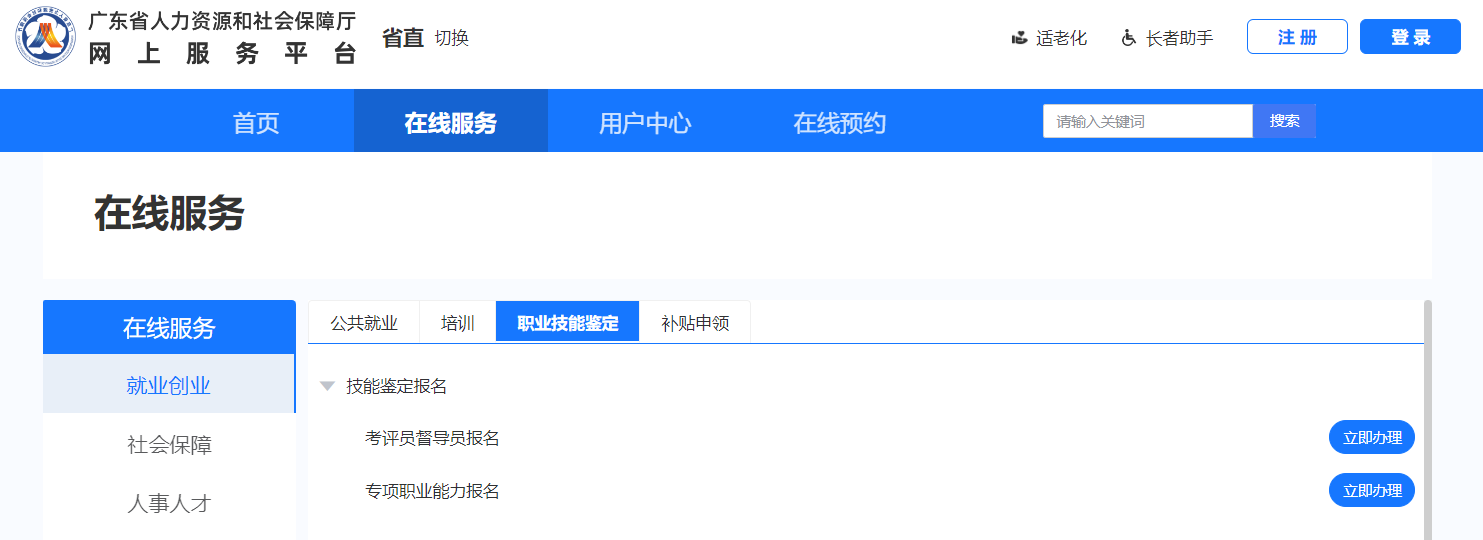 网上服务平台首页步骤2：在登录页面中点击【个人注册】，进入个人注册界面。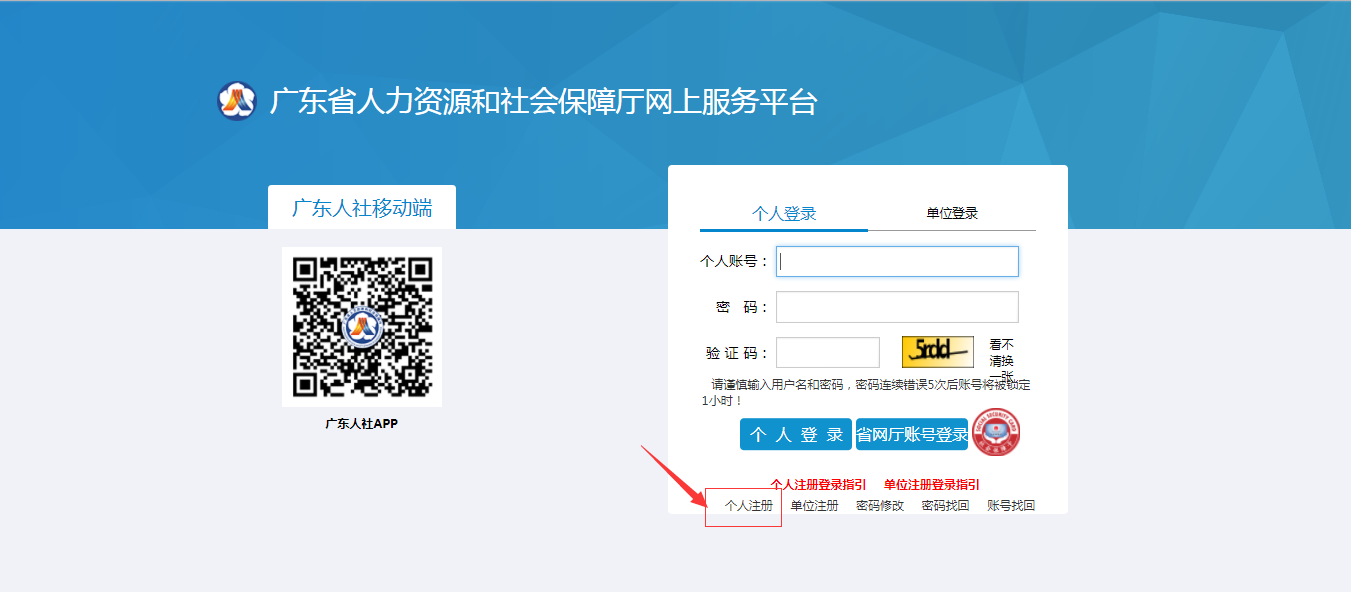 登录页面步骤3：在个人注册页面中按要求填写个人信息并完成个人注册。成功后系统会提示注册成功并跳转至个人主页。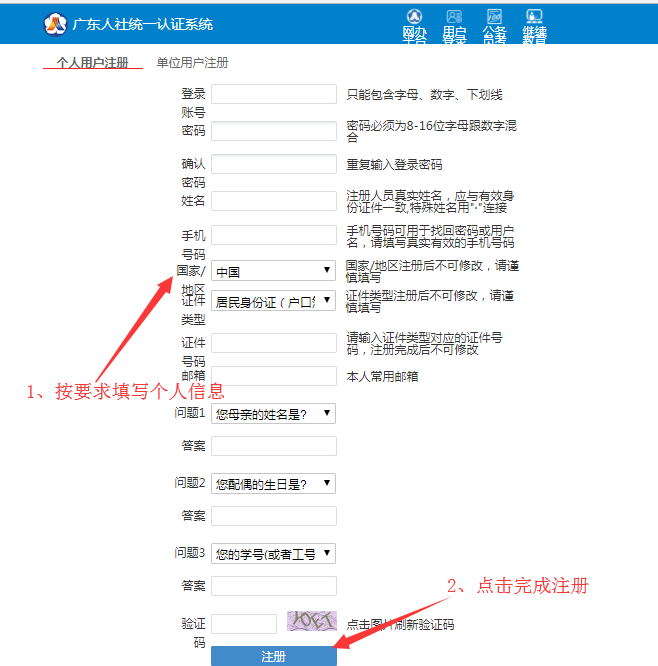 注册页面步骤4：进入个人主页中，若账号未实名认证。则会弹出认证提示窗口。在窗口中点击【去认证】，页面会出现银联认证入口，点击【银联认证YL】进入认证界面。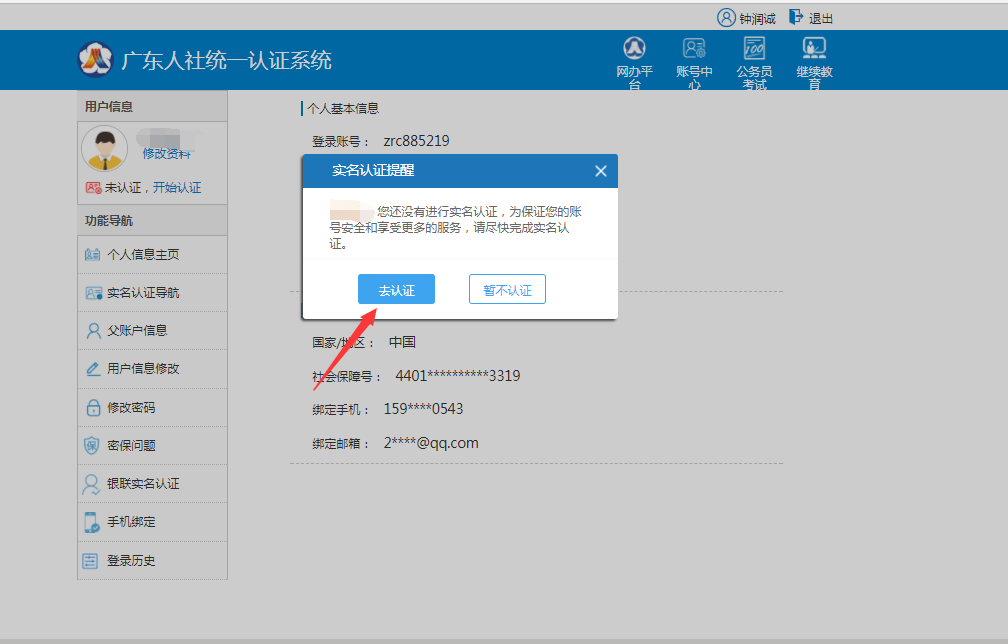 个人主页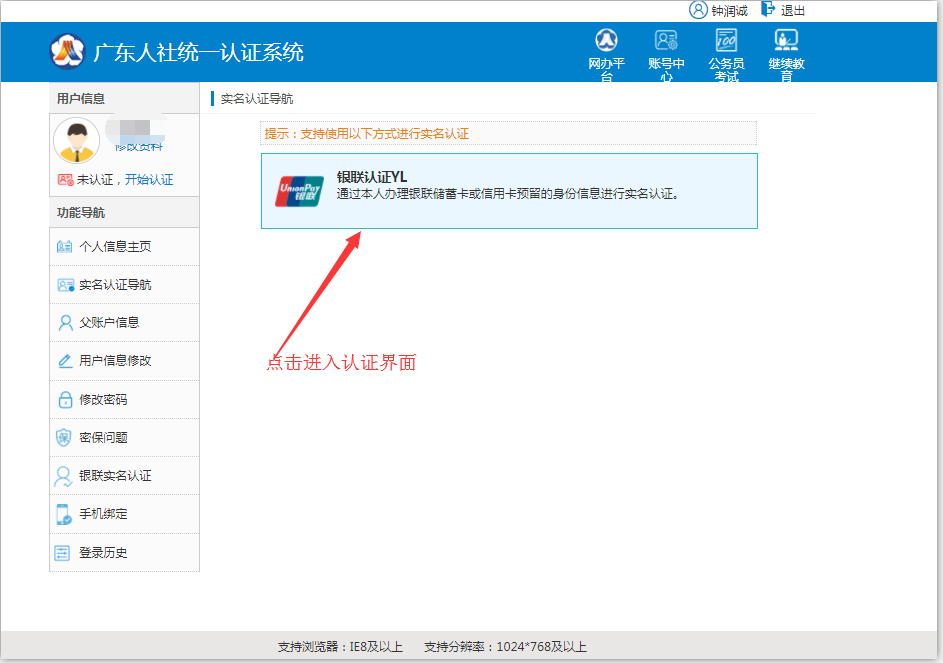 个人主页步骤5：在认证页面1中填写本人银行卡账号和验证码，点击【下一步】按钮。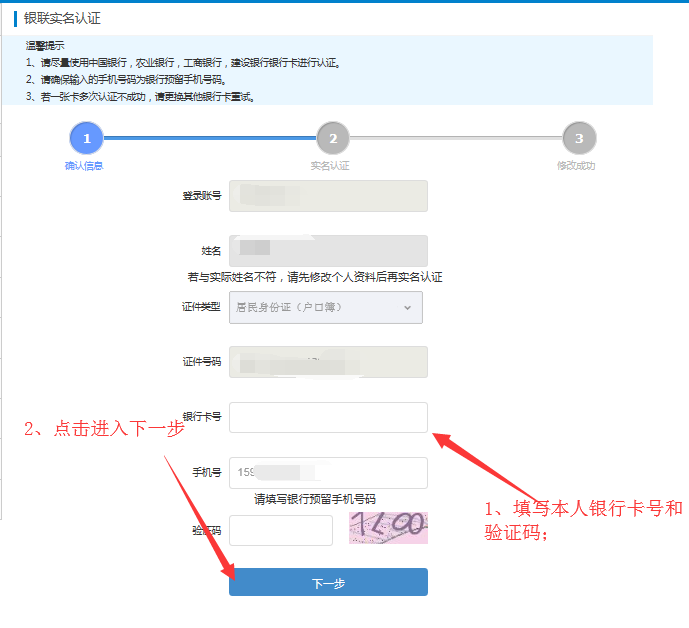 认证页面1步骤6：在认证页面2获取验证码后输入验证码，点击【下一步】按钮。若无误，则显示“银联实名认证成功”。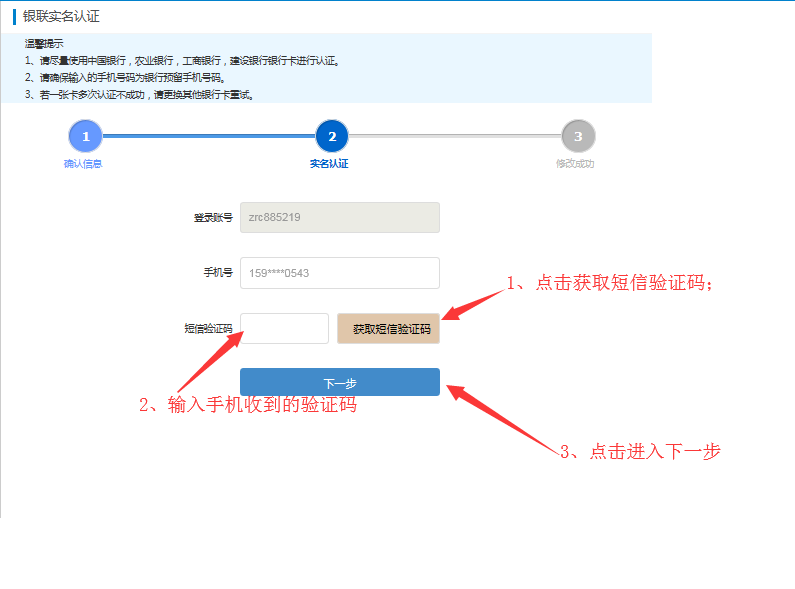 认证页面2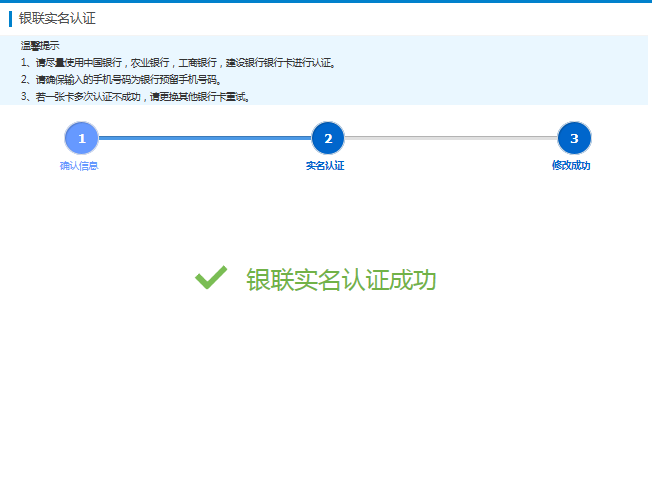 注意事项：若个人在办理其他人社业务时已开通个人账号，则不需要重新注册，用原账号密码登录即可。完善外部质量督导员个人信息步骤1：返回首页（点击左上角“网办平台”），重新点击“考评员督导员报名”事项进入“考评员督导员报名系统”网上服务平台首页步骤2：进入“考评员督导员报名系统”后，点击“个人信息更新”菜单。进入个人信息更新界面。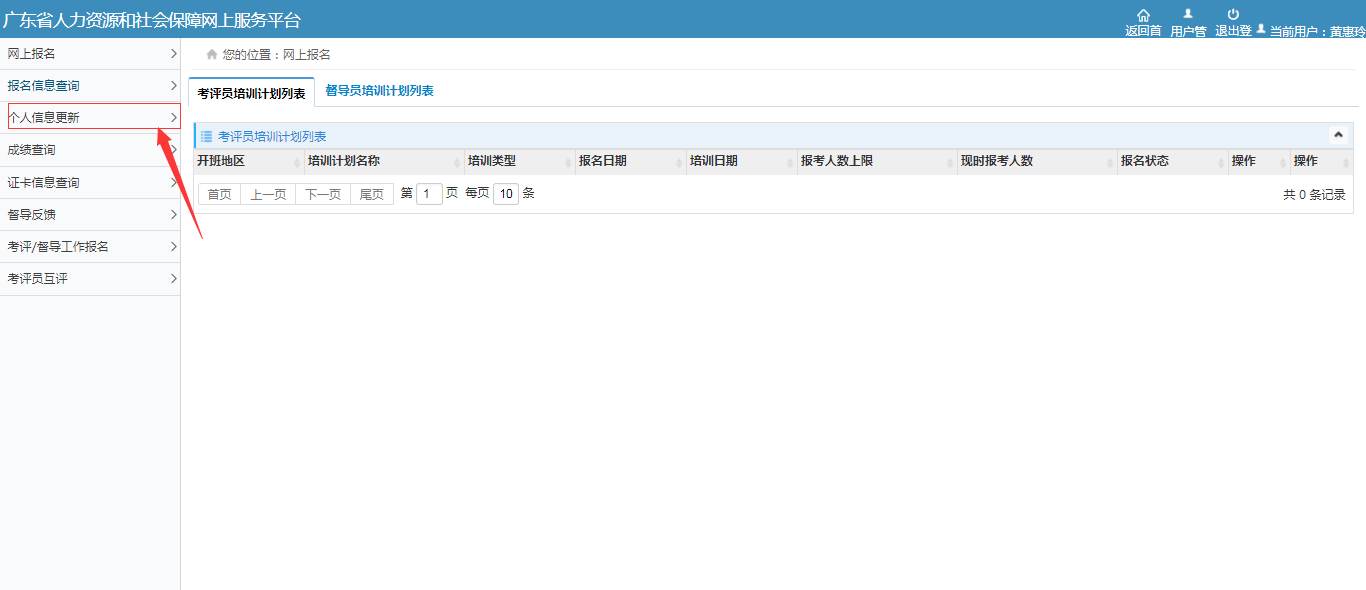 考评员督导员系统步骤3：在界面中完善个人信息，后点击【保存】，即完成。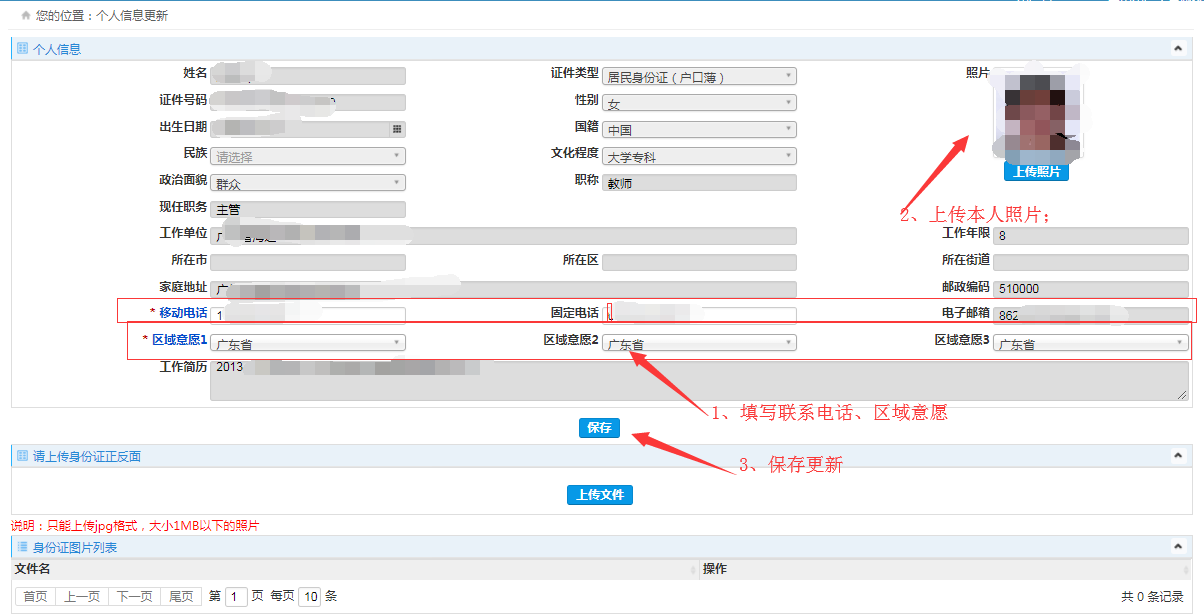 注意事项：1、可填写三个区域意愿，系统抽取时根据顺序优先原则，即先考虑意愿1。